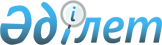 Қазақстан Республикасының почта-жинақтау жүйесiн дамытудың 2005-2010 жылдарға арналған бағдарламасын әзiрлеу жөнiндегi жұмыс тобын құру туралыҚазақстан Республикасы Премьер-Министрінің 2004 жылғы 5 мамырдағы N 131-ө өкімі

      Мүдделі мемлекеттiк органдардың ұстанымдарын неғұрлым толық есепке алу мақсатында және Қазақстан Республикасы Үкiметiнiң 2004 жылғы 26 ақпандағы N 231  қаулысымен бекітiлген Қазақстан Республикасында салалық (секторалдық) және өңірлік бағдарламаларды әзiрлеу мен iске асыру ережесiнiң 27-тармағына сәйкес: 

      1. Қазақстан Республикасының почта-жинақтау жүйесiн дамытудың 2005-2010 жылдарға арналған бағдарламасын (бұдан әрi - Бағдарлама) әзiрлеу үшiн жауапты мемлекеттiк орган болып Қазақстан Республикасының Ақпараттандыру және байланыс жөнiндегi агенттігi (бұдан әрі - Агенттік) белгіленсін. 

      2. Бағдарламаны әзiрлеу жөніндегі жұмыс тобы (бұдан әрі - жұмыс тобы) мынадай құрамда құрылсын: Оразалинов            - Қазақстан Республикасы Ақпараттандыру және 

Дулат Сұлтанұлы         байланыс жөніндегi агенттiгi төрағасының 

                        орынбасары, жетекші Сейтiмбеков           - Қазақстан Республикасы Ақпараттандыру және 

Ардақ Асқарұлы          байланыс жөнiндегi агенттiгiнiң Байланыс 

                        саласындағы мемлекеттiк саясат және 

                        қаржылық реттеу департаментiнiң директоры, 

                        жетекшiнiң орынбасары Исабеков              - Қазақстан Республикасы Ақпараттандыру және 

Нұрлан Даниятұлы        байланыс жөнiндегi агенттігiнiң Байланыс 

                        саласындағы мемлекеттiк қадағалау және 

                        лицензиялау департаментiнiң директоры, 

                        хатшы Досмағамбет           - Қазақстан Республикасы Табиғи монополияларды 

Ерғали Мұқанұлы         реттеу және бәсекелестiктi қорғау жөнiндегi 

                        агенттiгi Телекоммуникациялар және 

                        аэронавигация саласындағы реттеу және 

                        бақылау жөнiндегi департаментінің директоры 

                        (келiсім бойынша) Ермекқалиева          - Қазақстан Республикасы Табиғи монополияларды 

Лариса Серiкқызы        реттеу және бәсекелестiктi қорғау жөнiндегi 

                        агенттiгi Бәсекелестiктi дамытуды қорғау 

                        және үйлестiру департаментiнiң 

                        жылу-энергетикалық кешенiндегi, қаржы 

                        рыногындағы және экономиканың өзге де 

                        салаларындағы бәсекелестiктi қорғау 

                        жөнiндегi басқармасының қаржы рыногындағы 

                        және экономиканың өзге де салаларындағы 

                        бәсекелестiктi дамыту бөлiмiнiң бастығы 

                        (келiсiм бойынша) Қайсенова             - Қазақстан Республикасы Еңбек және халықты 

Гүлжихан                әлеуметтiк қорғау министрлiгiнiң Әлеуметтiк 

Қабдылқайырқызы         қамсыздандыру және еңбекақысын төлеу 

                        департаментi директорының орынбасары Құрманов              - Қазақстан Республикасы Еңбек және халықты 

Алмас                   әлеуметтiк қорғау министрлiгiнiң "Зейнетақы 

Мұхаметкәрiмұлы         төлеу жөнiндегi мемлекеттiк орталық" 

                        республикалық мемлекеттiк кәсiпорнының бас 

                        директоры Ыбырайымов            - Қазақстан Республикасы Қаржы министрлiгiнiң 

Қалымжан                Мемлекеттік мүлiк және жекешелендiру 

Уәлиханұлы              комитетi Мемлекеттің қатысуымен мемлекеттiк 

                        емес заңды тұлғалармен жұмыс жөнiндегi 

                        басқармасының бастығы Шәрiпов               - Қазақстан Республикасы Экономика және 

Талғат                  бюджеттiк жоспарлау министрлiгiнiң Салалық 

Қайыркенұлы             органдардың шығыстарын жоспарлау 

                        департаментi өнеркәсiп, құрылыс және көлiк 

                        басқармасының бастығы Қарақұлова            - Қазақстан Республикасы Қаржы рыногын және 

Диляра Шапайқызы        қаржылық ұйымдарын реттеу мен қадағалау 

                        жөнiндегi агенттігiнiң Сақтандыру рыногы 

                        субъектiлерiн және басқа да қаржылық 

                        ұйымдарды қадағалау департаментi 

                        директорының орынбасары (келiсiм бойынша) Молдағалиев           - "Қазпочта" акционерлiк қоғамы басқармасы 

Дәурен                  төрағасының орынбасары (келiсiм бойынша) 

Тұманбайұлы Вагнер                - "Қазпочта" акционерлiк қоғамының атқарушы 

Андрей Викторович       директоры (келiсiм бойынша). 

      3. Жұмыс тобы 2004 жылғы 11 мамырға дейiнгi мерзiмде Бағдарламаның жобасын әзiрлесiн. 

      4. Агенттік заңнамада белгiленген тәртiппен: 

      1) 2004 жылғы 17 мамырға дейiнгi мерзiмде Бағдарламаның жобасын 2005 жылға арналған бюджетті қалыптастыру кезiнде республикалық бюджеттiк комиссиясының қарауына ұсынсын; 

      2) Бағдарламаның жобасын Қазақстан Республикасының Үкiметiне бекiтуге енгiзсiн.        Премьер-Министр 
					© 2012. Қазақстан Республикасы Әділет министрлігінің «Қазақстан Республикасының Заңнама және құқықтық ақпарат институты» ШЖҚ РМК
				